8а,бPräpositionen mit dem Akkusativ/ Предлоги винительного падежаВопросы винительного падежа: wen? Was?/кого, что? Wohin?/куда?Повторим предлоги винительного падежа: durch, für, ohne, gegen, um, bis, wider, entlang. 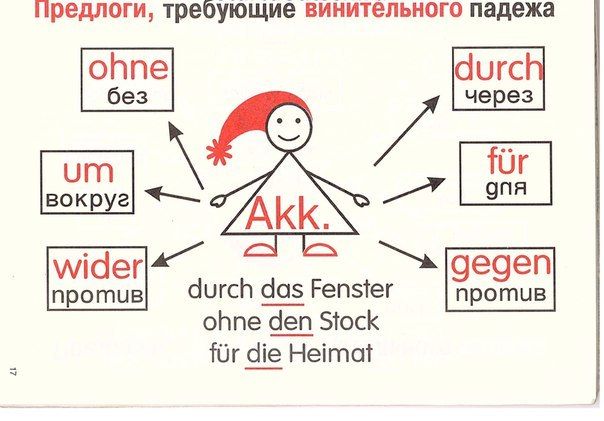 Вспомним склонение определенного артикля:Тренируем предлоги в упражнениях. Упражнения выполняются письменно в тетрадях, фотография выполненного задания отправляется на email адрес anais.iwano0712@yandex.ru. Напоминаю, что для поиска значений незнакомых слов используем интернет-словарь multitran.ru.Дата предъявления выполненного задания: 06 мая к 15:00. При возникновении вопросов, пожалуйста, пишите на вышеуказанный адрес электронной почты. Первые предложения из каждого упражнения приведены в качестве примеров. Стр. 235 упр. 3 Подставьте в места пропусков подходящие предлоги (обратите внимание, что продолжение упражнения находится на следующей фотографии)1.Die Touristen wanderten zuerst  durch das Feld, dann durch den Wald….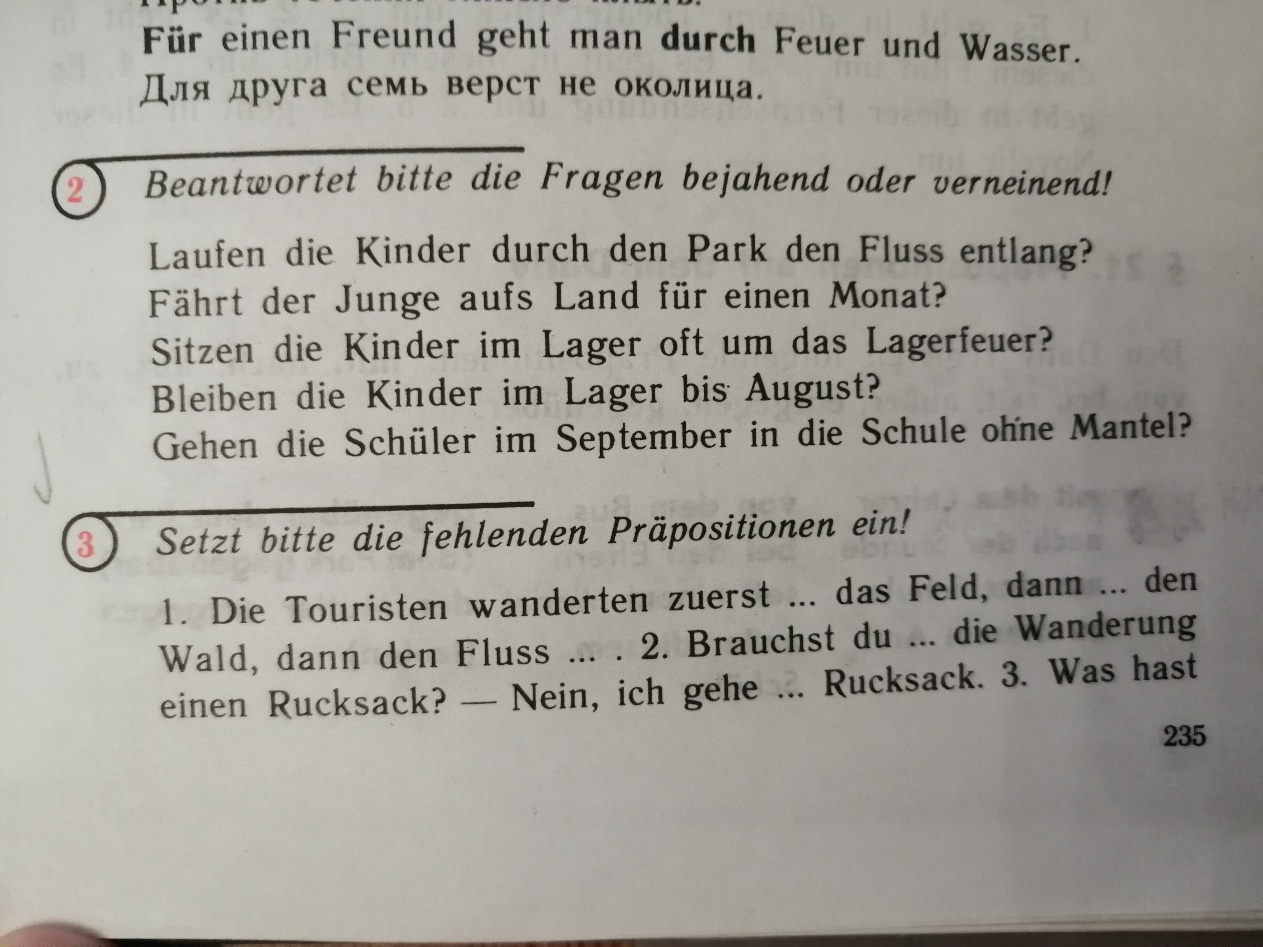 Упр.5 Раскройте скобки, поставив артикль в винительный падеж1.Wir brauchen für den Unterricht einen Kassettenrekorder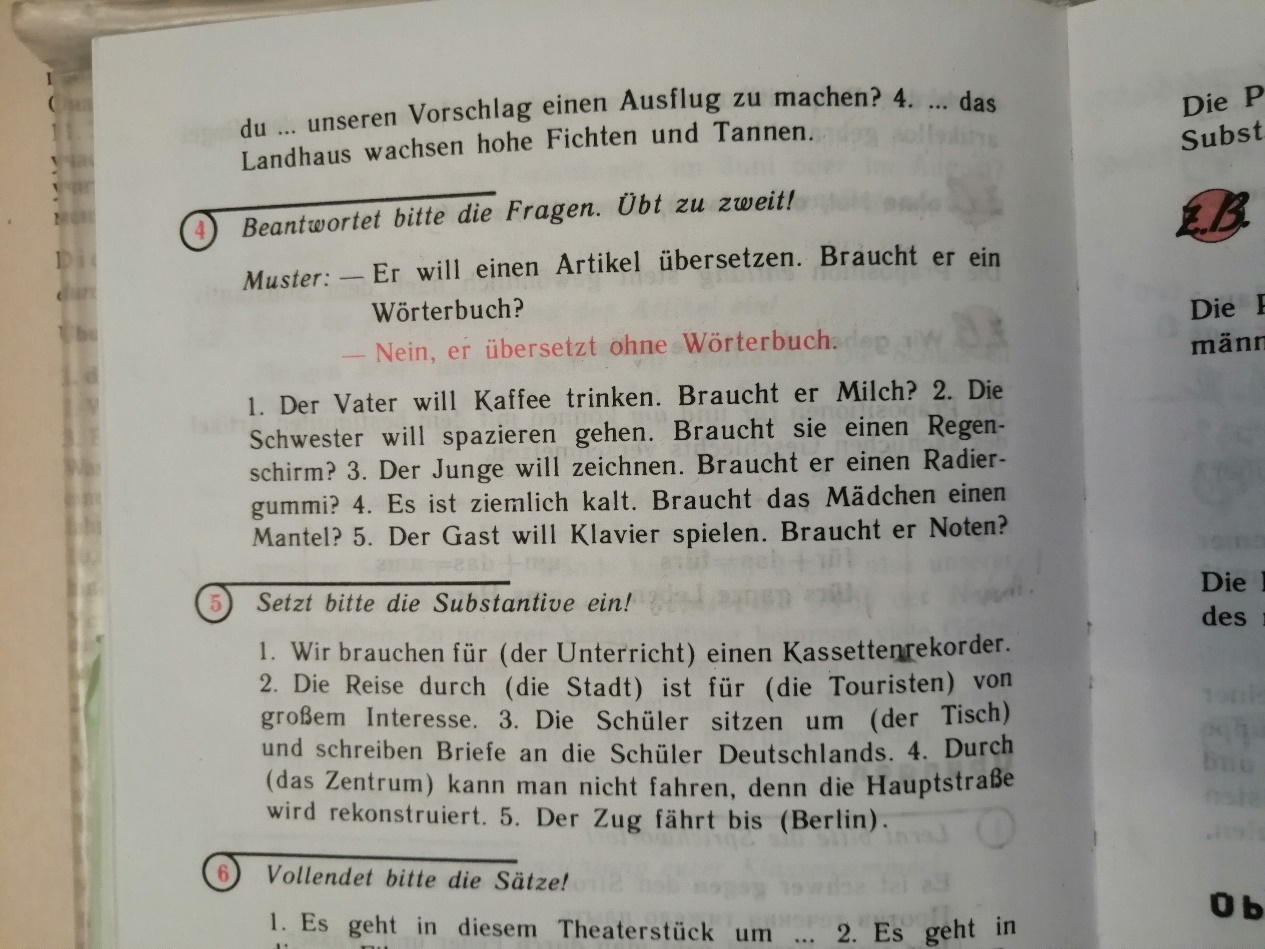 Kasus/Fallm (м.р.)n (ср.р.)f (ж.р.)Pl (мн.ч.)NominativderdasdiedieGenitivdes (s)des (s)derderDativdemdemderdenAkkusativdendasdiedie